Crossing the Threshold!A day conference to mark the opening of the Episcopate to women in the Church in WalesSt Michael’s College, 54 Cardiff Road, Cardiff CF5 2YJ4th September 2014 (Registration 9.00am) The day will end with a Eucharist at 7.45pm in Llandaff Cathedral president: The Rt Revd Geralyn Wolf (Former Bishop of Rhode Island)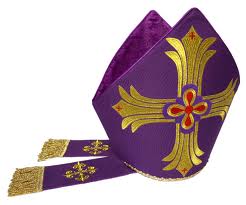 Overnight accommodation is available Wednesday 3rd & Thursday 4th For those choosing to arrive on the Wednesday there will be supper at 6.30pm followed by a social time, ending with Night Prayer at 9.00pmMorning Prayer and breakfast on the ThursdaySpeakers:								Bishop Geralyn WolfThe Revd Preb. Dr Jane Tillier  West Midlands Representative in the House of Bishops (C of E)Dr Jane Williams   TheologianSmall group discussionsDiscussion with panel including:The Revd Dr Jenny Hurd    Chair, Synod Cymru (Methodist Church)Baroness Eluned Morgan	The Shadow Minister for Wales in the House of LordsDr Gill Todd			Chair of the GB working group on the representation of women C in W BOOKING FORMPlease indicate your accommodation / meal requirements below – please note that ALL meals MUST be booked in advance on this form.Please return this form with your cheque for the full amount due, payable to  “The Rev F A (Peggy) Jackson” to Revd Jan Gould, St Michael’s College, 54 Cardiff Road, Llandaff, Cardiff CF5 2YJby 20th August □	Attendance at the conference including lunch, tea and coffee 	£25.00Optional extras□	Wednesday supper							£10.00	_______□	Wednesday overnight accommodation & breakfast		£41.00       _______□	Thursday supper								£10.00       _______□	Thursday overnight accommodation & breakfast		£41.00       _______Total due			        _______Name BLOCK CAPSAddressPhoneEmail Dietary requirements